//www.facebook.com/pg/crvenikriz.vinkovci/posts/?ref=page_internal
Crveni Križ Vinkovci dodaje 12 novih fotografija.25. travnja u 15:35 

 
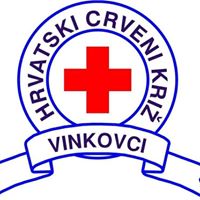 SUDIONICI EU-PROJEKTA ERASMUS+ 
U GRADSKOM DRUŠTVU CRVENOG KRIŽA VINKOVCIVeć tradicionalno sudionici europskih projekata kojima je domaćin Osnovna škola Bartola Kašića iz Vinkovaca u sklopu programa boravka u Vinkovcima imaju i jedan humanitarni dan.Tako su danas Gradsko društvo Crvenog križa Vinkovci posjetili profesori i učenici sudionici EU-projekta Erasmus+ „Young Enterprising Europeans“ iz pet škola: 1st Gymnasium of Cholargos, Cholargos (Grčka), Scoula Secondaria di Primo Grado „G. Carducci“, Bagheria (Italija), Gimnazjum Nr 1 im. Króla Bolesława Chrobrego, Leçzna (Poljska), Osnovna šola Dolenjske Toplice, Dolenjske Toplice (Slovenija) i domaćini projekta Osnovna škola Bartola Kašića iz Vinkovaca.Ovom prigodom ravnatelj GDCK Vinkovci Branko Tomić i referentica socijalnih djelatnosti i za rad s mladima Tena Galić su im uz video-zapis i power-point prezentaciju predstavili povijest Crvenog križa i aktivnosti Hrvatskog Crvenog križa u različitim situacijama, od rata, djelovanja u situacijama katastrofalne poplave i migrantske krize, do mirnodopskih programa usmjerenih na pomoć socijalno ugroženim osobama i programa za mlade. Članovi Mladeži Crvenog križa Vinkovci Marija Maslać i Vladimir Polešćuk demostrirali su i pojedine postupke prve pomoći, u kojima su se okušali i sudionici projekta.Sudionici projekta su pokazali i visoku socijalnu osjetljivost, pa su paralelno proveli i humanitarnu akciju prikupivši iznos od 1.351,25 kn koji su donirali Gradskom društvu Crvenog križa Vinkovci za pomoć socijalno ugroženim obiteljima.Osim Gradskog društva Crvenog križa Vinkovci, sudionici projekta su posjetili i Gradski muzej Vinkovci, upoznavši bogatstvo arheoloških nalaza i etnografske zbirke Vinkovaca, najstarijeg naselja u Europi s kontinuitetom naseljenosti duljim od 8.200 godina, u kojemu su rođena i dva rimska cara.Sudionike projekta danas je u velikoj vijećnici Grada Vinkovaca primio i zamjenik gradonačelnika Vinkovaca Ivan Bosančić.